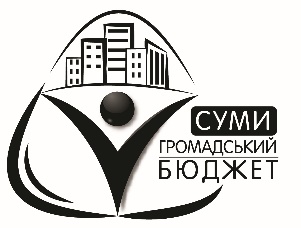 Бюджет проекту*«Щасливе дитинство»№п/пНайменування товарів(робіт, послуг)Кількість, од.Ціна за одиницю, грн.Вартість, грн.1Вирівнювання майданчика110 000,0010 000,002Игровой комплекс «Крепость-NEW» InterAtletika T904 NEW(для дітей 7-12 років)1170 000,00170 000,003Игровой комплекс желто-голубой "Малыш- NEW" InterAtletika T801 NEW (для дітей 3-6 років)130 000,0030 000,004Карусель InterAtletika TE211112 000,0012 000,005Качели двойные на металлических стойках InterAtletika T40519 000,009 000,006Качалка-балансир InterAtletika TE20115 000,005 000,007Качалка - балансир большой InterAtletika TE21316 000,006 000,008Песочница большая InterAtletika T30318 500,008 500,009Брусья InterAtletika SL 10516 000,006 000,0010Тренажер прессаанатомический InterAtletika SL 106.118 600,008 600,0011Тренажер мышц брюшного пресса InterAtletika SL 10917 000,007 000,0012Жим сидя от груди InterAtletika SL 101117 700,0017 700,0013Тяга сверху InterAtletika SL 102114 000,0014 000,0014Турник InterAtletika SL 11718 500,008 500,0015Орбитрек InterAtletika SL 116110 000,0010 000,0016Жим ногами горизонтальный InterAtletika SL 10319 300,009 300,0017Разгибатель бедра InterAtletika SL 12618 500,008 500,0018Упор для пресса InterAtletika SL 12517 400,007 400,0019Вулечний тенісний стол15 000,005 000,0020Скамейка InterAtletika S722.153 200,0016 000,0021Скамейка InterAtletika S721.154 200,0021 000,0022Лавка парковая «Двойнаялиния» InterAtletika LP006.143 500,0014 000,0023Доставка15 000,005 000,0024Монтаж (25%)193 150,0093 150,0025Урна (бетонная)6200,001 200,0026Інформаційний стенд21 000,002 000,0027Плитка для доріжок (км.м)160600,0096 000,0028Фонарний стовп510 000,0050 000,0029Розпис теплопункту (робота + фарба та інші матеріали), кв.м100600,0060 000,0030Бетонний парковачний грибок5100,00500,00Всього, грн:Всього, грн:Всього, грн:Всього, грн:711 350,00